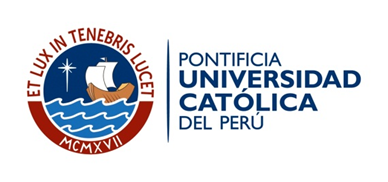 INFORME TÉCNICO PARCIAL DE PROYECTO DE INVESTIGACIÓNINFORMACIÓN GENERALDATOS DEL PROYECTO: EQUIPO DE INVESTIGACIÓN:Registrar los nombres de los integrantes del equipo de investigación que conforman el proyecto, que hayan tenido algún cambio en su participación en el proyecto. Para cada integrante a reportar, se deberá colocar el nombre, y la siguiente información de acuerdo al cambio a reportar:Si es un cambio de rol: En la columna “Rol en el proyecto” se colocará el nuevo rol, y en la columna “Modificación de rol” se colocará la fecha a partir de la cual rige el cambio.Si se da de baja a un miembro del equipo: En la columna “Rol en el proyecto” se colocará el rol que desempeñó, y en la columna “Miembro de baja” se colocará la fecha hasta la cual formó parte del equipo investigador.Si se incluye un nuevo integrante: En la columna “Rol en el proyecto” se colocará el rol que desempeñará, y en la columna “Nuevo integrante” se colocará la fecha en que inicia sus labores en el proyecto.Asimismo, en la columna observaciones y/o comentarios se podrá colocar información adicional que refuerce el cambio que se está informando. En caso las modificaciones indicadas afecte el presupuesto aprobado, agradecemos se indique en la columna de observaciones los cambios a generarse.En caso no se complete el cuadro, el equipo del proyecto correspondería a lo indicado en el Acuerdo de Subvención.ALCANCE DEL PROYECTORESULTADOS PARCIALES OBTENIDOS:Describa brevemente, los resultados que, a la fecha de elaboración del informe, ha tenido su proyecto, según los objetivos y resultados planteados en la propuesta inicial. Si estos han sufrido cambios durante la ejecución de su proyecto o prevé que cambiarán, explíquelos en el acápite correspondiente.DESARROLLO DEL CRONOGRAMAACTIVIDADES CONSIDERADAS EN LA PROPUESTA INICIALComplete la siguiente información según el Calendario de Actividades establecido en el Acuerdo de Subvención del proyecto. Indicar fechas reales de inicio y fin, y el nivel de avance de la ejecución de las actividades, de forma porcentual, según corresponda. En la columna de “observaciones y/o comentarios” se espera una descripción del desarrollo de la actividad, incidencias, o algún comentario que considere preciso señalar. ACTIVIDADES NO CONSIDERADAS EN PROPUESTA INICIAL:Si se han incorporado nuevas actividades durante el desarrollo del proyecto, no previstas en el Acuerdo de Subvención, es importante informarlas. Para ello solicitamos describir la actividad y completar las filas con las fechas reales de inicio, fin y porcentaje de avance a la fecha. Además, indique el objetivo o resultado del proyecto que se vea enriquecido por esta actividad adicional. En caso no haya añadido actividades, continúe con el siguiente acápite.INFORMACIÓN ADICIONALSITUACIONES SURGIDAS EN EL DESARROLLO DEL  PROYECTO:Indique en el cuadro siguiente si se han suscitado situaciones que afectaron la ejecución de las actividades de su proyecto de investigación. De manera opcional, en la columna de “recomendaciones” mencione algunas medidas que se pueden implementar para evitar o canalizar oportunamente estos eventos. OBSERVACIONES Y SUGERENCIAS A LA GESTIÓN DEL PROYECTOAgradecemos nos indique comentarios respecto a la labor que desempeña la Oficina de Administración de Proyectos (OAP), así como sugerencias para mejorar dicha gestión.ANEXOSSi considera necesario enviar algún avance de sustento de ejecución de las actividades de su proyecto, agradeceremos enviar los archivos adicionales en el mismo correo de envío del informe, y en este apartado indicar la lista los documentos adjuntados.ID ProyectoTítulo del ProyectoInforme elaborado porFecha de ElaboraciónNombres y apellidosRol en el ProyectoModificó su Rol  (fecha)Participante dado de baja (fecha)Nuevo integrante desde el (fecha)Observaciones y/o comentarios respecto al participanteAvance de Logro de objetivos y resultados propuestosDel Objetivo general y objetivos específicosIndicar avance con respecto al logro de los objetivos propuestos en el periodo a reportarAvance de Logro de objetivos y resultados propuestosDe los Resultados propuestosIndicar resultados obtenidos y avance con respecto al logro de los resultados propuestos en el periodo a reportarCambios a Objetivos y/o Resultados del Proyecto(Considerar que estos cambios pasan por una evaluación por parte de la DGI)Del Objetivo General y objetivos específicos Indicar los siguientes puntos:Descripción del nuevo objetivoTipo de cambio (agrega, elimina o reemplaza:)Indicar el motivo del cambioCambios a Objetivos y/o Resultados del Proyecto(Considerar que estos cambios pasan por una evaluación por parte de la DGI)De los Resultados propuestosIndicar los siguientes puntos:Descripción del nuevo resultadoTipo de cambio (agrega, elimina o reemplaza)Motivo del cambioN°ActividadFecha de InicioFecha de fin% de AvanceObservaciones y/o comentarios1234N°ActividadFecha de InicioFecha estimada de Fin% de AvanceObjetivo/ Resultado  AfectadoEventosFecha de ocurrenciaActividad Afectada (Indicar n° y nombre de la actividad)Acciones TomadasRecomendacionesAnexo 1 :“Título”Anexo 2 : “Título (Indicar si los documentos se muestran a continuación o están en un archivo aparte)